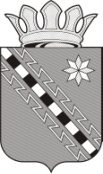 Российская Федерация Новгородская областьАДМИНИСТРАЦИЯ МАЛОВИШЕРСКОГО МУНИЦИПАЛЬНОГО РАЙОНАНОВГОРОДСКОЙ ОБЛАСТИПОСТАНОВЛЕНИЕг. Малая ВишераВ соответствии с Соглашением о мерах по социально-экономическому развитию и оздоровлению государственных финансов Новгородской области от 31 января 2021 года № 01-01-06/06-100 и во исполнение Соглашения от 15 февраля 2022 года  № 02-32/22-712-08 об осуществлении мер, направленных на социально - экономическое развитие и оздоровление муниципальных финансов  Маловишерского муниципального района,ПОСТАНОВЛЯЮ:Утвердить прилагаемый План мероприятий по устранению с 01 января 2023 года неэффективных налоговых расходов (налоговых льгот и пониженных ставок по налогам) муниципального района Новгородской области (далее План).Комитету финансов Администрации муниципального района представить первому заместитель Главы администрации муниципального района Новгородской области Зайцеву А.Ю.  отчет о ходе реализации Плана  до 20.11.2022.Контроль за выполнением постановления возложить на первого заместителя Главы администрации муниципального района Новгородской области Зайцева А.Ю.Глава администрации   Н.А.МасловПЛАНмероприятий по устранению с 1 января 2023 года неэффективных  налоговых расходов (налоговых льгот и понижающих ставок по налогам) муниципального района Новгородской областиот 29.03.2022№284Об утверждении плана мероприятий по отмене с 01 января 2023 года неэффективных налоговых расходов (налоговых льгот и пониженных ставок по налогам) муниципального района Новгородской областиУТВЕРЖДЕНпостановлением Администрациимуниципального района Новгородской области от 29.03.2022 № 284	№ п/пНаименование мероприятияСрок исполненияИсполнительОтветственное должностное лицо123451.Обеспечить сбор сведений для оценки налоговых расходов городских и сельских поселений Маловишерского муниципального района Новгородской областидо 01.04.2022комитет экономики и сельского хозяйства Администрации муниципального района Новгородской области,комитет финансов Администрации муниципального района,администрации городского и сельских поселений (по согласованию)первый заместитель Главы администрации муниципального района Новгородской области Зайцев А.Ю.2.Провести оценку эффективности налоговых расходов  городских и сельских поселений.Представить в комитет финансов Администрации муниципального района результаты оценки налоговых расходов  с приложением информации согласно  порядку оценки налоговых расходов, утвержденному администрациями городского и сельских поселений, аналитических справок.до 25.04.2022комитет  экономики и сельского хозяйства Администрации муниципального района Новгородской области,комитет финансов Администрации муниципального района,администрации городского и сельских поселений (по согласованию)первый заместитель Главы администрации муниципального района Новгородской области  Зайцев А.Ю.3.Сформировать сводную оценку эффективности налоговых расходов по Маловишерскому муниципальному району Новгородской областидо 15.08.2022комитет финансов Администрации муниципального районапервый заместитель Главы администрации муниципального района Новгородской области  Зайцев А.Ю.4.Представить в Министерство финансов Новгородской области результаты оценки налоговых расходов городских и сельских поселений, с приложением аналитических справокдо 11.05.2022комитет финансов Администрации муниципального района,администрации городского и сельских поселений (по согласованию)первый заместитель Главы администрации муниципального района Новгородской области  Зайцев А.Ю. 5.Подготовить аналитическую справку о проведенной оценке эффективности налоговых расходов Маловишерского муниципального района Новгородской области и направить ее Главе муниципального района Новгородской областидо 01.09.2022комитет финансов Администрации муниципального районапервый заместитель Главы администрации муниципального района Новгородской области Зайцев А.Ю. 6.Подготовить итоговую информацию о результатах оценки эффективности налоговых расходов Маловишерского муниципального района Новгородской области и разместить ее на официальном сайте Администрации муниципального района Новгородской области в информационно- телекоммуникационной сети «Интерент»до 10.09.2022комитет финансов Администрации муниципального районапервый заместитель Главы администрации муниципального района Новгородской области Зайцев А.Ю. 7.Утвердить  план мероприятий по отмене неэффективных налоговых расходов городских и сельских поселений Маловишерского муниципального района Новгородской областидо 30.03.2022комитет финансов Администрации муниципального района,администрации городского и сельских поселений (по согласованию)первый заместитель Главы администрации муниципального района Новгородской области Зайцев А.Ю.8.Актуализировать  планы по отмене неэффективных налоговых расходов (налоговых льгот, пониженных ставок по налогам) городских и сельских поселений Маловишерского муниципального района Новгородской области, в случае если по результатам оценки эффективности налоговых расходов, представленных органами местного самоуправления,  выявлены неэффективные налоговые  расходыдо 01.07.2022комитет финансов Администрации муниципального района,администрации городского и сельских поселений (по согласованию)первый заместитель Главы администрации муниципального района Новгородской области Зайцев А.Ю.9.Организовать  подготовку предложений по оптимизации налоговых расходов городских и сельских поселений Маловишерского муниципального района Новгородской областидо 01.07.2022комитет финансов Администрации муниципального района,администрации городского и сельских поселений (по согласованию)первый заместитель Главы администрации муниципального района Новгородской области Зайцев А.Ю.10.Рассмотреть вопрос о подготовке проектов нормативных правовых актов городских и сельских поселений Маловишерского муниципального района Новгородской области, предусматривающих устранение неэффективных налоговых расходов городских и сельских поселений Маловишерского муниципального района Новгородской областидо 20.07.2022комитет финансов Администрации муниципального района,администрации городского и сельских поселений (по согласованию)первый заместитель Главы администрации муниципального района Новгородской области Зайцев А.Ю.11.Представить информацию по результатам проведенных мероприятий по устранению неэффективных налоговых расходов городских и сельских поселений Маловишерского муниципального района Новгородской области в Министерство финансов Новгородской областидо 01.08.2022комитет финансов Администрации муниципального районапервый заместитель Главы администрации муниципального района Новгородской области Зайцев А.Ю.